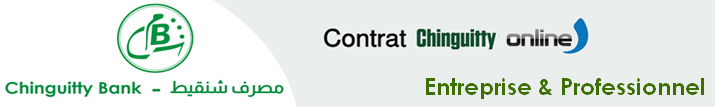 Fait à , le Contrat de  fonctionnement et d’utilisation du service  CHINGUITTY ONLINE  ELMOUMEIZEntre la Chinguitty Bank représentée par KHADIJETOU MOUSSAqualitédénommée « la banque » d’une part  et,ILHAM dénommé (e) « le client » d’autre part,Il a été convenu ce qui suit :Article 1 :Objet Le présent contrat fixe les obligations du client  utilisateur  de CHINGUITTY ONLINE et  de la banque. Le client s’engage à respecter strictement toutes les instructions de la  banque concernant le service  CHINGUITTY ONLINE. Article 2 : Accès au service CHINGUITTY ONLINELe service CHINGUITTY ONLINE est  accessible sur Internet. La banque met à la disposition du client un nom d’Utilisateur et une procédure de création d’un mot de passe. L’accès au service  est disponible  24h sur 24 ; 7/7 sous réserve de certaines restrictions dans le temps pour certaines opérations. Le client  doit disposer d’un ordinateur et  d’un logiciel de navigation ou d’un appareil mobile procurant l’accès à ce service. La banque n’étant pas le fournisseur de ce matériel et sa responsabilité ne peut être engagée à ce titre.Les services  auxquels le client peut  souscrire nécessitent l’accord de la banque et   varient selon le type d’abonnement souscrit par l’abonné lors de son adhésion à CHINGUITTY ONLINE.L’abonnement ELMOUMEIZ offreles services  suivants :Consultation des soldes actuels et disponibles des comptesConsultation du mouvement  des comptesTéléchargement  du  relevé  des  comptes en PDF et EXCELTéléchargement  des mouvements des comptes en format Excel, CSV, PDFDemande  de chéquierConsultation du détail des prêtsEchange direct avec la banque Demande de relevé de compteDemande d’ouverture d’un nouveau compteDemande de fermeture de compteRéception  des messages émis par la banqueValidation par plusieurs personnesL’abonnement ELMOUMEIZ PLUS : En plus des services ELMOUMEIZ, Il offre au client les possibilités suivantes:Effectuer  des opérations de virement internes  et interbancaires Réaliser des transferts internationauxEffectuer  des opérations de virement de masseEt ce dans les conditions de fonctionnement du ou des comptes et dans la limite du solde disponible. Le client précise  lors de son adhésion  le ou  les comptes  pour lesquels il abonne au service CHINGUITTY ONLINE ainsi que le compte de facturation.Article 3 : Responsabilité de la banque La banque  s’engage à tout mettre en œuvre pour assurer le bon fonctionnement du service  CHINGUITTY ONLINE, la bonne exécution des ordres reçus et la confidentialité des informations communiquées. Ainsi, toutes les informations personnelles et en particuliers les données bancaires, le nom d’utilisateur et le mot de passe, ayant un caractère strictement confidentiel, circulant sur les réseaux de télécommunications sont systématiquement cryptées.La banque ne saurait être responsable en cas de non-respect des procédures d’utilisation des services par le client, ni des conséquences qui résulteraient de la divulgation du nom d’utilisateur et de son  mot de passe, ni d’une erreur de manipulation de la part du client  abonné. La banque n’est pas responsable de la qualité des  réseaux de télécommunication, ni des interruptions de servicequi y sont liées, ni des  interruptions liées au  serveur  ou à un cas de force majeure.Le client renonce à réclamer à la Banque et/ou ses mandataires ou correspondants des dommages et intérêts pour pertes éventuelles encourues par lui du fait de l’inexécution ou mauvaise exécution ou retard dans l’exécution, des obligations leur incombant, du fait d’un tiers ou d’un cas de force majeure.Article 4 : Responsabilité du client Le Nom d’Utilisateur et  le mot de passe   donnent accès au service CHINGUITTY ONLINE, Ils  sont strictement personnels et ne peuvent être  divulgués, cédés ou transmis à des tiers. Le client est  tenu de  conserver la plus stricte confidentialité en ce qui les  concerne. Dès le premier accès au service CHINGUITTY ONLINE, toutes les manipulations effectuées par le client sont pour son  compte et à son risque et ce jusqu’au moment de la rupture du contrat.Le client ne permettra à aucun  tiers d’accéder à son ordinateur ou son appareil mobile qu’après avoir clôturé complètement sa session CHINGUITTY ONLINE.Le client  s’engage à prendre les mesures de précaution nécessaires afin d’éviter tout risque de fraude. A cette fin, il est recommandé de : - Sécuriser le réseau sans fil utilisé au moyen d’un code secret personnel. - Vérifier que la session CHINGUITTY ONLINE s’effectue dans le cadre d’une liaison sécurisée. L’accès au service CHINGUITTY ONLINE via un appareil mobile se fait sous l’entière responsabilité du client. Ce dernier est par ailleurs tenu à une vigilance accrue en cas d’accès à CHINGUITTY ONLINE dans un lieu public. Article 5. Obligation de notification Le Client a l’obligation d’avertir immédiatement la banque: - En cas de perte, de vol, de détournement, d’usage abusif ou de falsification de son mot de passe.- Si le nom d’utilisateur et/ou le mot de passe est (sont) connu(s) par des tiers ; - S ‘il constate des irrégularités comme, par exemple, un ordre donné par une personne non habilitée Le client  peut en avertir la Banque par  e-mail ou par fax. Dès la réception de  l’avertissement, la banque est habilitée à bloquer l’accèsdu client  à CHINGUITTY ONLINE. Article 6: Frais En contrepartie de l’utilisation de CHINGUITTY ONLINE, la banque débitera le compte  du client  mensuellement  des frais  au  tarif  en vigueur.Le client  autorise expressément la banque à prélever automatiquement du compte de facturation, ces frais à leurs échéances. En outre, les opérations restent soumises aux conditions financières qui leur sont propres, conformément aux dispositions mentionnées dans les conditions de la banque. La banque se réserve le droit de modifier les tarifs. Toute modification tarifaire sera portée à la connaissance du client  un mois avant son entrée en vigueur. Les frais relatifs au réseau de communication, comme les frais d’abonnement à Internet sont à la charge du client. Article 7 : Durée/ Modification / Résiliation  Le présent contrat  est conclu pour une durée indéterminée. La banque peut modifier ou compléter ses dispositions. Ces modifications seront communiquées au client  par  tout support qu‘elle  choisira. Toute modification non contestée par le client  dans un délai de 15 jours est considérée comme définitivement acceptée par lui. Le client et la banque peuvent  à tout moment  résilier le contrat par une lettre recommandée avec accusé de réception moyennant un préavis de 15 jours. La banque se réserve le droit de mettre fin au contrat sans préavis dans les cas suivants :Mauvais fonctionnement du compteClôture du compte du client titulaire du contratPerte par le client  de son adresse e-mailUsage abusif, frauduleux ou accès non autorisé d’un tiers à CHINGUITTY ONLINE.Article 8 : Attribution de compétence Ce contrat est régi par les lois mauritaniennes. En cas de litige seuls les tribunaux de la ville de Nouakchott sont compétents pour connaître les litiges pouvant naître de l’exécution ou de l’interprétation des présentes.Fait à , le Nous soussignés (nom de l’entreprise) :                                   Représentée par:Nom :                               Prénom :                                   Pièce d’identité :Email :                               Numéro du téléphone :                    Adresse :                                      Ville :                           Qualité :                               Dénomination de l’entreprise :                                   Numéro d’immatriculation au registre :                          Date :Forme Juridique :                          Capital :     Titulaire du compte :       Certifions que nous souscrivons à l’abonnement et demandons que le processus de validation soit comme suit:Nous autorisonsChinguitty Bank à prélever le montant correspondant aux frais d’utilisation du service Chinguitty Online sur notre compte numéro :            tenu dans ses livresCes frais s’élèvent à 20MRO HT.Signature du représentant de la banqueSignature du  ou des représentants de l’entreprise<< Lu et approuvé >>Pour le clientPour la banque«  Lu et Approuvé »